Проект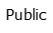 УТВЕРЖДЕНОРешением Правления СРО ААСот 11 декабря 2020 года (протокол №485)ПОЛОЖЕНИЕ О ЧЛЕНСТВЕСаморегулируемой организации аудиторов Ассоциации «Содружество»Москва, 2021 годОбщие положенияПоложение  о   членстве   Саморегулируемой   организации   аудиторов   Ассоциации «Содружество» (далее — СРО ААС) разработано в соответствии с Федеральным законом от 30.12.2008 г. № 307-ФЗ «Об аудиторской деятельности» (далее - ФЗ «Об аудиторской деятельности»), Федеральным законом от 01.12.2007 г. № 315-ФЗ «О саморегулируемых организациях» и Уставом СРО ААС.Настоящее Положение определяет условия и требования к членству в СРО ААС, порядок приема в члены СРО ААС, условия и порядок приостановления, восстановления и прекращения членства в СРО ААС, права и обязанности членов СРО ААС, размеры подлежащих уплате взносов.Основные понятия и термины, используемые в настоящем Положении:СРО – саморегулируемая организация аудиторов;Реестр – реестр аудиторов и аудиторских организаций СРО ААС;КАА – квалификационный аттестат аудитора;ОППК – обучение по программам повышения квалификации;Подтверждение ОППК – подтверждение соблюдения аудиторами требования о прохождении обучения по программам повышения квалификации;ВККР – внешний контроль качества работы членов СРО ААС – аудиторских организаций, индивидуальных аудиторов и аудиторов;Комиссия ВККР - комиссия по контролю качества СРО ААС;Адрес электронной почты – адрес электронной почты члена СРО ААС, содержащийся в Реестре;Претендент – юридическое лицо, физическое лицо или индивидуальный предприниматель, подавший документы на вступление в члены СРО ААС;Аудиторская организация – коммерческая организация (юридическое лицо), являющаяся членом одной из СРО, сведения о которой включены в реестр аудиторов и аудиторских организаций;Аудитор – физическое лицо, получившее КАА, являющееся членом СРО, сведения о котором включены в реестр аудиторов и аудиторских организаций;Индивидуальный аудитор - аудитор, зарегистрированный и осуществляющий аудиторскую деятельность в качестве индивидуального предпринимателя;Сеть Интернет – информационно-телекоммуникационная сеть общего пользования«Интернет»;Безупречная деловая (профессиональная) репутация в сфере аудиторской деятельности – применяется с учетом разъяснений смысла понятий, одобренных решениями Совета по аудиторской деятельности.Членство в СРО ААС является добровольным.Членами СРО ААС могут быть:Аудиторские организации, индивидуальные аудиторы и аудиторы, признающие Устав СРО ААС, соответствующие условиям и требованиям, предъявляемым к   ним ФЗ«Об аудиторской деятельности», настоящим Положением и локальными нормативными актами СРО ААС.Юридические лица, не являющиеся аудиторскими организациями (в том числе образовательные организации), и физические лица, не являющиеся аудиторами, признающие Устав СРО ААС, соответствующие условиям и требованиям, предъявляемым к ним настоящим Положением и локальными нормативными актами СРО ААС.СРО ААС оповещает о своих действиях в отношении члена СРО ААС посредством электронной почты, почтового отправления или извещения в личном кабинете на сайте СРО ААС (приоритетным способом оповещения является электронная почта). Надлежащим источником адресов электронной почты, почтовых адресов, номеров телефонов и факсов членов СРО ААС – аудиторских организаций и аудиторов являются сведения Реестра. Надлежащим источником адресов электронной почты, почтовых адресов, номеров телефонов и факсов членов СРО ААС, не являющихся аудиторскими организациями и аудиторов, являются сведения, представленные претендентами при вступлении в члены СРО ААС до момента письменного официального уведомления ими о соответствующих изменениях.Источником адресов для уведомления СРО являются сведения государственного реестра СРО, размещенного на официальном сайте Минфина России в сети Интернет.Условия и требования к членству в СРО ААСУсловия и требования к членству в СРО ААС аудиторской организации:коммерческая организация может быть создана в любой организационно-правовой форме, за исключением публичного акционерного общества, государственного или муниципального унитарного предприятия;численность аудиторов, являющихся работниками коммерческой организации на основании трудовых договоров, должна быть не менее 3 (трех);доля уставного (складочного) капитала коммерческой организации, принадлежащая аудиторам и (или) аудиторским организациям, должна быть не менее 51 (пятидесяти одного) процента;численность аудиторов в коллегиальном исполнительном органе коммерческой организации должна быть не менее 50 (пятидесяти) процентов состава такого исполнительного органа. Лицо, являющееся единоличным исполнительным органом коммерческой организации должно быть аудитором. Полномочия исполнительного органа коммерческой организации не могут быть переданы по договору другой коммерческой организации или индивидуальному предпринимателю (управляющему);безупречная деловая (профессиональная) репутация;наличие и соблюдение правил осуществления внутреннего контроля качества работы;уплата взносов в СРО ААС в размерах и порядке, установленных настоящим Положением и Порядком определения размера и способа уплаты взносов членами СРО ААС;уплата взносов в компенсационный фонд СРО ААС, произведенная в безналичном порядке на отдельный банковский счет СРО ААС в размере, установленном настоящим Положением.Условия и требования к членству в СРО ААС индивидуального аудитора:наличие действующего КАА;безупречная деловая (профессиональная) репутация;наличие и соблюдение правил осуществления внутреннего контроля качества работы;уплата взносов в СРО ААС в размерах и порядке, установленных настоящим Положением и Порядком определения размера и способа уплаты взносов членами СРО ААС;уплата взносов в компенсационный фонд СРО ААС, произведенная в безналичном порядке на отдельный банковский счет СРО ААС в размере, установленном настоящим Положением.Условия и требования к членству в СРО ААС аудитора:наличие действующего КАА;безупречная деловая (профессиональная) репутация;уплата взносов в СРО ААС в размерах и порядке, установленных настоящим Положением и Порядком определения размера и способа уплаты взносов членами СРО ААС;уплата взносов в компенсационный фонд СРО ААС, произведенная в безналичном порядке на отдельный банковский счет СРО ААС в размере, установленном настоящим Положением.Порядок приема в члены СРО ААСУчредители СРО ААС являются членами СРО ААС с момента государственной регистрации СРО ААС.Претендент должен ознакомиться с Уставом СРО ААС, настоящим Положением и другими локальными нормативными актами СРО ААС, размещенными на официальном сайте СРО ААС www.auditor-sro.org в сети Интернет.Претендент   представляет   в   СРО ААС   документы, определенные   разделом   4 настоящего Положения..Правление СРО ААС в течение 30 (тридцати) рабочих дней со дня, следующего за днем представления полного комплекта документов, принимает решение о приеме или об отказе в приеме Претендента в члены СРО ААС.Основанием для принятия СРО ААС решения об отказе в приеме в члены СРО ААС является:несоответствие Претендента требованиям ФЗ «Об аудиторской деятельности» и настоящ Положени;представление документов, не соответствующих требованиям, установленным ФЗ «Об аудиторской деятельности» и настоящим Положением;установление недостоверности сведений, содержащихся в документах, представленных в СРО ААС;обнаружение после выдачи физическому лицу КАА обстоятельств, препятствовавших такой выдаче;прекращение членства Претендента в СРО ААС или другой СРО по нижеследующим основаниям, если с момента прекращения членства прошло менее 3 (трех) лет:исключение в качестве меры дисциплинарного воздействия;выявление недостоверных сведений в документах, представленных для приема в члены СРО ААС;ликвидация аудиторской организации;аннулирование КАА;признание аудиторского заключения заведомо ложным;иные основания, предусмотренные федеральными законами.Решение СРО ААС об отказе в приеме в члены должно быть сообщено Претенденту в письменной форме (по адресу электронной почты или почтовому адресу, указанных в документах на вступление) не позднее 7 (семи) рабочих дней со дня, следующего за днем принятия данного решения.Решение об отказе в приеме в члены СРО ААС может быть оспорено в судебном порядке.Документы, необходимые для вступления в члены СРО ААСВ СРО ААС представляются оригиналы документов или их надлежащим образом заверенные копии:Оригиналы учредительных документов, КАА, документов, подтверждающих внесение записей о юридическом лице в ЕГРЮЛ и об индивидуальном предпринимателе в ЕГРИП, представляются только в случае личного присутствия для ознакомления и возвращаются представившему их лицу. В этом случае в СРО ААС сохраняются копии документов, заверенные уполномоченным лицом СРО ААС.Нотариально заверенные копии документов, указанных в п. 4.1.1, представляются в случае личного присутствия или направляются почтовым отправлением.Документы, исполненные полностью или в какой-либо части на иностранном языке, представляются в виде надлежаще заверенного перевода на русский язык.Документы, представленные в СРО ААС, должны быть заполнены машинописным способом или вручную печатными буквами.Копии документов, представленные в СРО ААС, могут быть заверены:Нотариально;Органом	 (организацией, 	предприятием), 	выдавшим	документ, 	с подписью руководителя или уполномоченного на то должностного лица и печатью (при наличии).Аудиторская организация — Претендент представляет в СРО ААС следующие документы:опись документов (Приложение № 1а) — оригинал с подписью и печатью (при наличии);заявление (Приложение № 2а) — оригинал с подписью и печатью (при наличии);анкета (Приложение № 3а) — оригинал с подписью и печатью (при наличии);действующий	учредительный	документ	(Устав)	—	оригинал	 (при личном присутствии) или нотариально заверенная копия;актуальная выписка из ЕГРЮЛ сроком выдачи не более одного месяца —оригинал ;список аудиторов, являющихся работниками коммерческой организации на основании трудовых договоров (по основному месту работы и по совместительству; трудовые договоры, заключенные на неопределенный срок, и срочные трудовые договоры) (Приложение № 5) — оригинал с подписью и печатью (при наличии);выписки из реестра аудиторов и аудиторских организаций, выданные не более одного месяца назад, подтверждающие, что включенные в список аудиторов лица являются аудиторами — копии;трудовые книжки аудиторов (страницы: первая и с подтверждением работы в аудиторской организации) (если трудовая книжка работника ведется в бумажной форме) — копии, заверенные организацией;и/или «Сведения о трудовой деятельности, предоставляемые работнику работодателем (по форме СТД-Р) (если трудовая книжка работника ведется в электронной форме) – оригинал (на бумажном носителе, заверенный надлежащим образом, или в форме электронного документа, подписанного усиленной квалифицированной электронной подписью (при ее наличии у организации));или действующие трудовые договоры с аудиторами — копии, заверенные организацией;Сведения представляются о работе по основному месту работы и по совместительству;документ, подтверждающий назначение (избрание) единоличного исполнительного органа (Решение, Протокол), — копия, заверенная организацией;выписка из реестра аудиторов и аудиторских организаций, выданная не более одного месяца назад, подтверждающая, что лицо, являющееся единоличным исполнительным органом, является аудитором;список членов коллегиального исполнительного органа с указанием тех из них, кто является аудитором (если коллегиальный исполнительный орган предусмотрен учредительными документами организации) (Приложение № 4) — оригинал с подписью и печатью (при наличии);список учредителей (участников, акционеров) коммерческой организации, с указанием размера долей в уставном (складочном) капитале коммерческой организации и адресами регистрации (Приложение № 6а) - оригинал с подписью и печатью (при наличии);выписки из реестра аудиторов и аудиторских организаций, выданные не более одного месяца назад, подтверждающие, что включенные в список учредителей (участников, акционеров) лица являются аудиторами и аудиторскими организациями — копии; сведения из реестра акционеров (для акционерных обществ) – оригинал, заверенный в установленном порядке регистратором (держателем реестра акционеров);сведения о держателе реестра акционеров (регистраторе) акционерного общества (Приложение № 6б) – оригинал с подписью и печатью (при наличии);письменные рекомендации, подтверждающие безупречную деловую (профессиональную) репутацию аудиторской организации, не менее 3 (трех) аудиторов, сведения о которых включены в реестр аудиторов и аудиторских организаций не менее, чем за 3 (три) года до дня дачи рекомендаций и которые не являются учредителями (участниками, акционерами) данной аудиторской организации, не входят в состав ее органов управления и не состоят в трудовых отношениях с ней (Приложение № 7а) - оригиналы;утвержденные аудиторской организацией правила осуществления внутреннего контроля качества работы — копия, заверенная организацией;документ, подтверждающий прохождение ВККР (при наличии) — копия; 4.5.19. документ о членстве в СРО правопредшественника (при наличии) – копия;4.5.20. сведения о членстве в международных сетях (Приложение № 11) – оригинал с подписью и печатью (при наличии);4.5.21. документ, подтверждающий членство в международных сетях аудиторских организаций - копия;4.5.22. документ, подтверждающий регистрацию в качестве аудиторской организации (или иного аналогичного лица) в других государствах с указанием наименования регистрирующего органа и регистрационного номера (при наличии) - копия;4.5.23. документ, подтверждающий прекращение членства в другой СРО, с указанием ОРНЗ, даты вступления и даты прекращения членства (если применимо) — копия;4.5.24. документы, подтверждающие уплату взносов в СРО ААС — копии;4.5.2. другие документы, если возникает необходимость их представления.Индивидуальный аудитор – Претендент представляет в СРО ААС следующие документы:опись документов (Приложение № 1б) — оригинал с подписью и печатью (при наличии);заявление (Приложение № 2б) — оригинал с подписью и печатью (при наличии);анкета (Приложение № 3б) — оригинал с подписью и печатью (при наличии);действующий КАА - оригинал (при личном присутствии) или двусторонняя нотариально заверенная копия;сертификаты о прохождении ОППК за последние 3 года — копии;справка об отсутствии неснятой или непогашенной судимости за преступления в сфере экономики, а также за преступления средней тяжести, тяжкие и особо тяжкие преступления, выданная структурным подразделением МВД РФ (срок действия справки – не более 1 года со дня выдачи) — оригинал;паспорт (страницы: 2-3 и с адресом регистрации), а также иной подтверждающий адрес регистрации документ (при необходимости) — копии;письменные рекомендации, подтверждающие безупречную деловую (профессиональную) репутацию индивидуального аудитора, не менее 3 (трех) аудиторов, сведения о которых включены в реестр аудиторов и аудиторских организаций не менее чем за 3 (три) года до дня дачи рекомендаций (Приложение № 7б) — оригиналы;документы, подтверждающие актуальное место (места) работы аудитора:справка-подтверждение от всех организаций, с которыми аудитор состоит в трудовых отношениях (Приложения № 8а, №8б) — оригинал с подписью уполномоченного лица организации и печатью (при наличии);выписки из реестра аудиторов и аудиторских организаций, выданные не более одного месяца назад, подтверждающие, что организации, с которыми аудитор состоит в трудовых отношениях, являются аудиторскими — копии;актуальная выписка из ЕГРИП сроком выдачи не более одного месяца — оригинал;утвержденные индивидуальным аудитором правила осуществления внутреннего контроля качества работы — копия, заверенная индивидуальным аудитором;документ, подтверждающий прохождение ВККР (при наличии) — копия;документ, подтверждающий регистрацию в качестве аудитора (или иного аналогичного лица) в других государствах с указанием наименования регистрирующего органа и регистрационного номера (при наличии) - копия;документ, подтверждающий прекращение членства в другой СРО, с указанием ОРНЗ, даты вступления и даты прекращения членства (при наличии) — копия;документы, подтверждающие уплату взносов в СРО ААС — копии;другие документы, если возникает необходимость их представления.Аудитор – Претендент представляет в СРО ААС следующие документы:опись документов (Приложение № 1в) — оригинал с подписью;заявление (Приложение № 2в) — оригинал с подписью;анкета (Приложение № 3в) — оригинал с подписью;действующий КАА– оригинал (при личном присутствии) или двусторонняя нотариально заверенная копия;сертификаты  о прохождении ОППК за  последние 3 года — копии;справка об отсутствии неснятой или непогашенной судимости за преступления в сфере экономики, а также за преступления средней тяжести, тяжкие и особо тяжкие преступления, выданная структурным подразделением МВД РФ (срок действия справки – не более 1 года со дня выдачи) — оригинал;паспорт (страницы: 2-3 и с адресом регистрации), а также иной подтверждающий адрес регистрации документ (при необходимости) — копия;письменные рекомендации, подтверждающие безупречную деловую (профессиональную) репутацию аудитора, не менее 3 (трех) аудиторов, сведения о которых включены в реестр аудиторов и аудиторских организаций не менее чем за 3 (три) года до дня дачи рекомендаций (Приложение № 7в) — оригиналы;документы, подтверждающие актуальное место (места) работы аудитора:справка-подтверждение от всех организаций, с которыми аудитор	состоит в трудовых отношениях (Приложение № 8) — оригинал с подписью уполномоченного лица организации и печатью (при наличии);выписки из реестра аудиторов и аудиторских организаций, выданные не более одного месяца назад, подтверждающие, что организации, с которыми аудитор состоит в трудовых отношениях, являются аудиторскими — копии;документ, подтверждающий постановку на учет в налоговом органе (ИНН) – копия;документ, подтверждающий прохождение ВККР (при наличии) — копия;документ, подтверждающий регистрацию в качестве аудитора (или иного аналогичного лица) в других государствах с указанием наименования регистрирующего органа и регистрационного номера (при наличии) - копия;документ, подтверждающий прекращение членства в другой СРО, с указанием ОРНЗ, даты вступления и даты прекращения членства (при наличии) — копия;документы, подтверждающие уплату взносов в СРО ААС — копии;другие документы, если возникает необходимость их представления.Юридическое лицо - Претендент, не являющийся аудиторской организацией, представляет в СРО ААС следующие документы:опись документов (Приложение № 1г) — оригинал с подписью и печатью (при наличии);заявление (Приложение № 2г) — оригинал с подписью и печатью (при наличии);анкета (Приложение № 3г) — оригинал с подписью и печатью (при наличии);действующий	учредительный	документ	(Устав)	—	оригинал (при личном присутствии) или нотариально заверенные копии;4.8.5. актуальная выписка из ЕГРЮЛ сроком  выдачи  не  более  одного месяца   — оригинал 4.8.6. свидетельство о постановке на учет в налоговом органе (ИНН) – копия;документы, подтверждающие уплату взносов в СРО ААС — копии;другие документы, если возникает необходимость их представления.Физическое лицо – Претендент, не являющийся аудитором, представляет в СРО ААС следующие документы:опись документов (Приложение № 1д) — оригинал с подписью;заявление (Приложение № 2д) — оригинал с подписью;анкета (Приложение № 3д) — оригинал с подписью;справка об отсутствии неснятой или непогашенной судимости за преступления в сфере экономики, а также за преступления средней тяжести, тяжкие и особо тяжкие преступления, выданная структурным подразделением МВД РФ (срок действия справки – не более 6 месяцев со дня выдачи) — оригинал;паспорт (страницы: 2-3 и с адресом регистрации), а также иной подтверждающий адрес регистрации документ (при необходимости) — копия;документ, подтверждающий постановку на учет в налоговом органе (ИНН) – копия;документы, подтверждающие уплату взносов в СРО ААС — копии;другие документы, если возникает необходимость их представления.Порядок изменения статуса аудитора и индивидуального аудитора - членов СРО ААСДля изменения статуса аудитора на статус индивидуального аудитора необходимо представить:заявление на изменение статуса (Приложение № 11а) — оригинал;актуальная выписка из ЕГРИП сроком выдачи не более одного месяца - оригинал (при личном присутствии) или нотариально заверенная копия;утвержденные правила осуществления внутреннего контроля качества работы —  копия, заверенная индивидуальным аудитором;квитанция об уплате (доплате) членского   взноса индивидуального аудитора — копия.Для изменения статуса индивидуального аудитора на статус аудитора необходимо представить:заявление на изменение статуса (Приложение № 11б) — оригинал;в случае прекращения деятельности в качестве индивидуального предпринимателя: документ о прекращении деятельности или выписка из ЕГРИП о прекращении деятельности — оригинал;в случае продолжения деятельности в качестве индивидуального предпринимателя: выписка из ЕГРИП, подтверждающая исключение кода ОКВЭД, относящегося к аудиторской деятельности или лист записи ЕГРИП – оригинал.Права и обязанности членов СРО ААС6.1. Члены СРО ААС имеют право:Добровольно прекращать членство в СРО ААС в порядке, определенном Уставом СРО ААС и настоящим Положением.Избирать и быть избранными в руководящие, специализированные, контрольно- ревизионные и другие органы СРО ААС.Выдвигать свою кандидатуру в делегаты Съезда СРО ААС, участвовать в работе Съезда СРО ААС, в случае выбора в делегаты Съезда; принимать участие в выборе делегатов Съезда СРО ААС, выражать свое мнение по обсуждаемым вопросам, критиковать недостатки в работе СРО ААС и вносить предложения по совершенствованию работы СРО ААС.Обращаться в СРО ААС за защитой профессиональных интересов при осуществлении деятельности, связанной с выполнением целей и задач СРО ААС.Вносить предложения по совершенствованию законодательства РФ и нормативно-правовой базы в области аудиторской деятельности в соответствующие органы СРО ААС.Контролировать деятельность руководящих органов СРО ААС путем подачи заявлений и предложений в Контрольно-ревизионную комиссию о проведении ревизии финансово-хозяйственной деятельности СРО ААС.Получать от СРО ААС в пределах его компетенции информацию и консультации, необходимые для повышения профессионального уровня и квалификации.Пользоваться информационной системой СРО ААС, в т.ч. возможностями «личного кабинета» члена СРО ААС на официальном сайте СРО ААС в сети Интернет.Участвовать в съездах, симпозиумах, конференциях, семинарах и других мероприятиях по проблемам, связанным с развитием аудиторской деятельности и сопутствующих аудиту услуг, проводимых СРО ААС.Пользоваться поддержкой СРО ААС в профессиональных и правовых вопросах.Пользоваться консультационной поддержкой СРО ААС при рассмотрении вопросов, затрагивающих законные профессиональные интересы членов СРО ААС, в правоохранительных и судебных органах.Публиковать с одобрения СРО ААС материалы работы по профессиональной тематике в изданиях СРО ААС.Обращаться с заявлениями и предложениями по вопросам деятельности СРО ААС.Участвовать в разработке проектов документов, определяющих основные направления деятельности СРО ААС, вносить для рассмотрения в комитетах и комиссиях СРО ААС предложения по совершенствованию законодательства РФ и нормативной правовой базы в области аудиторской деятельности и сопутствующих аудиту услуг, а также другие вопросы, связанные с работой СРО ААС.В случае нарушения прав и законных интересов члена СРО ААС действиями (бездействием) СРО ААС, работников СРО ААС и (или) решениями органов управления СРО ААС – оспаривать такие действия в судебном порядке, а также требовать в соответствии с законодательством РФ возмещения причиненного ему вреда.Осуществлять иные права, предусмотренные действующим законодательством РФ и локальными нормативными актами СРО ААС.6.2. Члены СРО ААС обязаны:Соблюдать Устав, настоящее Положение и другие локальные нормативные акты СРО ААС;Соблюдать интересы СРО ААС и участвовать в работе СРО ААС по реализации приоритетных направлений развития аудиторского сообщества;Выполнять решения органов управления и специализированных органов СРО ААС;Своевременно и в полном объеме уплачивать вступительные, членские, целевые и иные обязательные взносы, предусмотренные настоящим Положением;Соблюдать этические нормы поведения в отношениях с СРО ААС, другими аудиторами и участниками отношений, связанных с аудиторской деятельностью.Аудиторские организации, индивидуальные аудиторы и аудиторы - члены СРО ААС обязаны:Соблюдать требования законодательства РФ об аудиторской деятельности, стандартов аудиторской деятельности, правил независимости аудиторов и аудиторских организаций, кодекса профессиональной этики аудиторов;Проходить ВККР и принимать участие в проведении ВККР в установленном СРО ААС порядке;Участвовать в контрольных мероприятиях при рассмотрении жалоб и заявлений на действия членов СРО ААС;Представлять в СРО ААС отчеты о своей деятельности в электронном виде путем заполнения отчета через сервис электронной отчетности СРО ААС на официальном сайте СРО ААС, в соответствии с нормативными СРО ААС;Уведомлять СРО ААС о всех изменениях содержащихся в Реестре сведений в срок не позднее 10 (десяти) рабочих дней со дня, следующего за днем возникновения таких изменений. Днем возникновения изменений у третьих лиц считается дата, когда член СРО ААС узнал или должен был узнать о соответствующих изменениях.6.4. Аудиторские организации, проводящие обязательный аудит бухгалтерской (финансовой) отчетности организаций, предусмотренных ч. 3 ст. 5 ФЗ «Об аудиторской деятельности», обязаны раскрывать (размещать) на своих официальных Интернет-сайтах не позднее двух месяцев после окончания календарного года ежегодный отчет о своей деятельности в объеме сведений, не менее перечня, предусмотренного Рекомендациями аудиторским организациям по раскрытию информации на своем официальном Интернет- сайте, одобренными решением Совета по аудиторской деятельности от 19 июня 2014 г. (протокол № 13).6.5. Аудиторская организация, индивидуальный аудитор при оказании аудиторских, бухгалтерских, юридических услуг обязаны соблюдать требования по противодействию коррупции, противодействию легализации (отмыванию) доходов, полученных преступным путем, и финансированию терроризма, предусмотренные Федеральным законом от 25 декабря 2008 г. № 273-ФЗ «О противодействии коррупции» и Федеральным законом от 7 августа 2001 г. № 115-ФЗ «О противодействии легализации (отмыванию) доходов, полученных преступным путем, и финансированию терроризма», а также обязаны уведомлять соответствующие уполномоченные государственные органы о ставших известными аудиторской организации, индивидуальному аудитору случаях легализации (отмывания) доходов, полученных преступным путем, и финансирования терроризма, коррупционных правонарушений аудируемого лица, в том числе о случаях подкупа иностранных должностных лиц, либо признаках таких случаев, либо риске возникновения таких случаев.6.6. Аудиторская организация, индивидуальный аудитор обязаны зарегистрироваться и использовать Личный кабинет – информационный ресурс, который размещается на официальном  сайте  уполномоченного  органа  (Федеральная  служба  по  финансовому мониторингу)	в	информационно-телекоммуникационной	сети	Интернет,	в	целях обеспечения электронного взаимодействия с уполномоченным органом при оценке сделок или  финансовых  операций  аудируемого  лица  на  предмет  осуществления  легализации (отмывания) доходов, полученных преступным путем, или финансирования терроризма Аудиторская организация, индивидуальный аудитор при оказании аудиторских услуг при наличии любых оснований полагать, что сделки или финансовые операции аудируемого лица могли или могут быть осуществлены в целях легализации (отмывания) доходов, полученных преступным путем, или финансирования терроризма, обязаны уведомить об этом  уполномоченный  орган  в  порядке  предусмотренном  Федеральный  законом  от  7 августа 2001 года  № 115-ФЗ «О противодействии легализации (отмыванию) доходов, полученных преступным путем, и финансированию терроризма».6.7. Аудиторы и индивидуальные аудиторы — члены СРО ААС обязаны:6.7.1. Постоянно	повышать	свой	профессиональный	уровень	и	квалификацию, своевременно и в полном объеме проходить ОППК.6.7.2. Регулярно участвовать в осуществлении аудиторской деятельности (не допускать перерыва в осуществлении аудиторской деятельности в течение 3 (трех) последовательных календарных лет), за исключением:лиц,	являющихся	членами	постоянно	действующих	коллегиальных органов управления и членами коллегиальных исполнительных органов СРО;лиц, осуществляющих функции единоличного исполнительного органа СРО;лиц, исполняющих функции членов и работников Комиссии ВККР;работников	подразделений	внутреннего	контроля организаций, на которых возложены  обязанности  по  проведению  проверок бухгалтерской (финансовой) отчетности данных организаций;лиц, исполняющих обязанности единоличного исполнительного органа или являющихся членами коллегиального исполнительного органа аудиторских организаций;иных лиц, предусмотренных федеральными законами.Порядок и условия уплаты взносов в СРО ААСВзносы являются основным источником формирования имущества СРО ААС. Имущество СРО ААС используется для реализации уставных целей, задач и развития материально-технической базы СРО ААС.Неуплата, уплата не в полном объеме или несвоевременная уплата взносов служит основанием для применения к члену СРО ААС мер дисциплинарного воздействия.Уплаченные взносы членов СРО ААС возврату не подлежат.Размеры взносов и порядок уплаты для всех членов СРО ААС, кроме образовательных организаций, определяются Порядком определения размера и способа уплаты взносов членами СРО ААС и настоящим Положением (Приложение № 9). Размеры и порядок уплаты взносов членами СРО ААС - образовательными организациями устанавливаются решением Правления СРО ААС.Денежные средства, получаемые СРО ААС в виде взносов, кроме взносов в компенсационные фонды, расходуются на:содержание аппарата СРО ААС;уплату налогов и иных обязательных платежей;финансирование приоритетных направлений деятельности СРО ААС в соответствии с решениями Съезда СРО ААС;аренду помещений;коммунальные услуги;другие расходы на обеспечение уставной деятельности СРО ААС.7.6. В СРО ААС установлены следующие виды взносов: вступительные, членские, целевые и взносы в компенсационные фонды СРО ААС.7.7. Вступительный взнос уплачивается Претендентом единовременно при вступлении в СРО ААС.7.8. Порядок и сроки уплаты   членских взносов, в том числе первого членского взноса при вступлении в СРО ААС для всех членов СРО ААС, кроме образовательных организаций, определяются в соответствии с Порядком определения размера и способа уплаты взносов членами СРО ААС, утверждаемым решением Съезда СРО ААС.7.9. В случае финансовых затруднений член СРО ААС может подать заявление на имя Единоличного исполнительного органа СРО ААС с просьбой предоставить ему отсрочку (рассрочку) по уплате членского взноса.Отсрочка (рассрочка) по уплате членского взноса предоставляется решением Единоличного исполнительного органа СРО ААС на срок не более 180 (ста восьмидесяти) календарных дней.В случае предоставления отсрочки (рассрочки) по уплате членского взноса меры дисциплинарного воздействия за несвоевременную или неполную уплату членского взноса не применяются.7.10. Целевые взносы уплачиваются:на осуществление ВККР. Размер и порядок уплаты установлен Порядком расчетов за проведение ВККР СРО ААС;на другие цели, предусмотренные Уставом и другими локальными нормативными актами СРО ААС.Взносы в компенсационные фонды уплачиваются при вступлении в СРО ААС:аудиторскими организациями и индивидуальными аудиторами – в Компенсационный фонд № 1 субъектов предпринимательской аудиторской деятельности СРО ААС;аудиторами - в Компенсационный фонд № 2 субъектов профессиональной аудиторской деятельности СРО ААС.7.12. Если вследствие обращения взыскания на средства соответствующего компенсационного фонда, его размер уменьшился ниже установленного нормативными правовыми актами и локальными нормативными актами СРО ААС минимального размера, члены СРО ААС производят внесение дополнительных взносов в размере и сроки, определенные решением Правления СРО ААС в порядке, предусмотренном Положением о соответствующем компенсационном фонде.7.13. СРО ААС вправе принимать добровольные пожертвования и финансовую помощь от любых юридических и физических лиц, предназначенные для финансирования конкретных мероприятий и программ.Порядок и условия приостановления и восстановления членства в СРО ААСРешение Правления СРО ААС о приостановлении членства в качестве меры дисциплинарного воздействия может быть принято на основании рекомендации Дисциплинарной комиссии СРО ААС в порядке и по основаниям, предусмотренным Порядком применения мер дисциплинарного воздействия к членам СРО ААС.Решением Правления СРО ААС членство в СРО ААС аудиторской организации может быть приостановлено на основании решения уполномоченного федерального органа по контролю и надзору о применении меры воздействия, принятому в соответствии с требованиями ч. 6 ст. 20 ФЗ «Об аудиторской деятельности».Членство может быть приостановлено на срок до устранения нарушений, но не более 180 (ста восьмидесяти) календарных дней со дня, следующего за днем принятия решения о приостановлении членства.Аудитор, в отношении которого принято решение о приостановлении членства в СРО ААС, в течение всего срока действия такого решения не вправе:8.4.1. участвовать в осуществлении аудиторской деятельности;8.4.2. давать рекомендации, подтверждающие безупречную деловую (профессиональную) репутацию;участвовать в работе выборных и специализированных органов.Аудиторская организация, индивидуальный аудитор, в отношении которого принято решение о приостановлении членства в СРО ААС, в течение всего срока действия такого решения не вправе:заключать договоры оказания аудиторских услуг;вносить влекущие увеличение обязательств аудиторской организации, индивидуального аудитора изменения в договоры оказания аудиторских услуг, заключенные до принятия СРО ААС указанного решения.8.6. Приостановление членства не освобождает члена СРО ААС от:уплаты членских, целевых и иных взносов, предусмотренных настоящим Положением;прохождения ВККР;уведомления СРО ААС об изменении сведений, содержащихся в Реестре;исполнения иных обязанностей, предусмотренных настоящим Положением.Не менее чем за 7 (семь) рабочих дней до истечения срока, на который приостановлено членство аудиторской организации, аудитора в СРО ААС, Правление СРО ААС принимает решение о восстановлении членства аудиторской организации, аудитора в СРО ААС либо об их исключении из членов СРО ААС.Решение Правления СРО ААС о восстановлении членства аудиторской организации, индивидуального аудитора, аудитора может быть принято в случае предоставления в СРО ААС полного комплекта документов, подтверждающих устранение нарушений.Порядок и условия прекращения членства в СРО ААСОснованием для прекращения членства в СРО ААС является: заявление в письменной форме о выходе из членов СРО ААС- оригинал (Приложение №12а, №12б);решение Правления СРО ААС об исключении из членов СРО ААС в качестве меры дисциплинарного воздействия;выявление недостоверных сведений в документах, представленных при приеме в члены СРО ААС;реорганизация аудиторской организации, за исключением случая реорганизации в форме присоединения;ликвидация аудиторской организации;аннулирование КАА;признание аудиторского заключения заведомо ложным; решение Правления СРО ААС о прекращении членства физического лица, не являющегося аудитором, или юридического лица, не являющегося аудиторской организацией, в связи с неуплатой членских взносов и/или неучастием в деятельности СРО ААС;исключение сведений об СРО ААС из государственного реестра СРО; другие основания, предусмотренные федеральными законами.Членство физического лица, в том числе аудитора, в СРО ААС прекращается с момента принятия Правлением СРО ААС решения о прекращении членства в СРО ААС.Членство юридического лица в СРО ААС считается прекращенным с даты ликвидации организации либо с даты принятия Правлением СРО ААС решения о прекращении такого членства. Членство аудиторской организации в СРО ААС считается прекращенным с даты ликвидации или реорганизации аудиторской организации либо с даты принятия Правлением СРО ААС решения о прекращении такого членства.Правление СРО ААС вправе отложить рассмотрение заявления о выходе из членов СРО ААС в следующих случаях:дело члена СРО ААС находится в дисциплинарном производстве -  до окончания дисциплинарного производства; в отношении члена СРО ААС принято решение о приостановлении членства –до восстановления членства;  в отношении члена СРО ААС (аудиторской организации или индивидуального аудитора) начата проверка ВККР - до утверждения результатов проверки.В случае если в отношении члена СРО ААС, подавшего заявление о выходе из членов СРО ААС, отсутствуют обстоятельства, указанные в п. 9.4 настоящего Положения, решение о прекращении членства принимается Правлением СРО ААС.Сведения о прекращении членства в СРО ААС аудиторской организации, индивидуального аудитора и аудитора вносятся в Реестр не позднее 7 (семи) рабочих дней со дня, следующего за днем принятия решения о прекращении членства.Член СРО ААС не вправе получать в случае прекращения членства в СРО ААС часть его имущества или стоимость этого имущества, в том числе в пределах стоимости имущества, переданного членом СРО ААС в его собственность (вступительные, членские, целевые или иные взносы).В случае прекращения членства в СРО ААС на основании решения Правления СРО ААС об исключении из членов СРО ААС в качестве меры дисциплинарного воздействия, а также в случаях, предусмотренных Федеральным законом «Об аудиторской деятельности», исключенное лицо не вправе повторно обращаться в СРО ААС с заявлением о вступлении в члены СРО ААС в течение 3 (трех) лет со дня принятия решения о прекращении членства.СРО ААС не позднее 7 (семи) рабочих дней со дня, следующего за днем прекращения членства в СРО ААС аудиторской организации, индивидуального аудитора и аудитора, уведомляет в письменной форме посредством электронной почты и (или) почты России:лицо, членство которого прекращено;аудиторскую организацию, работником которой на основании трудового договора является аудитор, членство которого прекращено.СРО ААС размещает на своем сайте в сети Интернет сведения о прекращении членства лица в СРО ААС.В случае, если сведения о СРО ААС будут исключены из государственного реестра СРО, членство аудиторской организации, индивидуального аудитора, аудитора в СРО ААС будет считается прекращенным с даты исключения сведений об аудиторской организации, индивидуальном аудиторе, аудиторе уполномоченным федеральным органом из контрольного экземпляра реестра аудиторов и аудиторских организаций.Восстановление членства СРО ААС во исполнение решения судаРешение о восстановлении членства в СРО ААС принимается Правлением СРО ААС при наличии вступившего в законную силу решения суда об отмене решения о прекращении членства в СРО ААС.В случае если на дату принятия Правлением СРО ААС решения о восстановлении членства в СРО ААС сведения Реестра о члене СРО ААС утратили актуальность, член СРО ААС обязан в течение 10 (десяти) рабочих дней со дня принятия решения Правлением СРО ААС о  восстановлении  членства в СРО ААС  представить  документы на внесение изменений в Реестр.Заключительные положенияНастоящее Положение вступает в силу с момента его утверждения Правлением СРО ААС.Все изменения и дополнения к настоящему Положению вступают в силу с момента их утверждения Правлением СРО ААС, если решением прямо не предусмотрен иной срок и порядок вступления в силу.Вх. №	/  	ОПИСЬ ДОКУМЕНТОВНаименование аудиторской организации – Претендента: Приложение № 1а«	»	20	г.МП (при наличии) 	/ 	(подпись)	(ФИО)Вх. №	/ 	Приложение № 1бОПИСЬ ДОКУМЕНТОВФИО индивидуального аудитора – Претендента:«	»	20	г.	подпись, ФИО, печать (при наличии)	Приложение № 1вВх. №	/	ОПИСЬ ДОКУМЕНТОВФИО аудитора – Претендента: «	»	20	г.	           (подпись, ФИО)Приложение № 1гВх. №	/  	ОПИСЬ ДОКУМЕНТОВНаименование организации – Претендента: «	»	20	г.		/ 	(подпись)	(ФИО)МП (при наличии)Вх. №	/ 	Приложение № 1дОПИСЬ ДОКУМЕНТОВФИО физического лица – Претендента: «	»	20	г.(подпись, ФИО)В Правление СРО ААСПриложение № 2аот аудиторской организации – Претендента(наименование)в лице  (должность)(ФИО)ЗАЯВЛЕНИЕПрошу принятьв члены СРО ААС.________________________________________________(наименование организации) ____________________________________________________________________	(наименование организации)обязуется выполнять все требования законодательства РФ об аудиторской деятельности, стандартов аудиторской деятельности, правил независимости аудиторов и аудиторских организаций, кодекса профессиональной этики аудиторов, Устава СРО ААС, Положения о членстве СРО ААС и других внутренних нормативных документов СРО ААС; проходить внешний контроль качества работы СРО ААС и участвовать в осуществлении СРО ААС внешнего контроля качества работы других членов СРО ААС, своевременно и в полном объеме уплачивать обязательные взносы в СРО ААС. ______________________________________________________________________	(наименование организации)обязуется в соответствии с ч. 8 ст. 19 Федерального закона от 30.12.2008 г. № 307-ФЗ «Об аудиторской деятельности» в письменной форме уведомлять СРО ААС о всех изменениях содержащихся в реестре аудиторов и аудиторских организаций сведений в течение 10 (десяти) рабочих дней со дня, следующего за днем возникновения таких изменений. _____________________________________________________________________Приложения: документы, необходимые для вступления в члены СРО ААС согласно описи.«           »	20      г.(подпись, ФИО)МП (при наличии)Приложение № 2бВ Правление СРО ААСот индивидуального аудитора -претендента(ФИО, адрес регистрации, паспортные данные)ЗАЯВЛЕНИЕПрошу принять меня в члены СРО ААС.Обязуюсь выполнять все требования законодательства РФ об аудиторской деятельности, стандартов аудиторской деятельности, правил независимости аудиторов и аудиторских организаций, кодекса профессиональной этики аудиторов, Устава СРО ААС, Положения о членстве СРО ААС и других внутренних нормативных документов СРО ААС; проходить внешний контроль качества работы СРО ААС и участвовать в осуществлении СРО ААС внешнего контроля качества работы других членов СРО ААС, своевременно и в полном объеме уплачивать обязательные взносы в СРО ААС.Обязуюсь в соответствии с ч. 8 ст. 19 Федерального закона от 30.12.2008 г. № 307 ФЗ «Об аудиторской деятельности» в письменной форме уведомлять СРО ААС о всех изменениях содержащихся в реестре аудиторов и аудиторских организаций сведений в течение 10 (десяти) рабочих дней со дня, следующего за днем возникновения таких изменений.Не возражаю против обработки моих персональных данных, указанных в анкете, которая производится с использованием средств автоматизации или без использования таких средств, в целях осуществления СРО ААС деятельности саморегулируемой организации, в том числе в целях ведения реестра аудиторов и аудиторских организаций СРО ААС и передачи этих данных в уполномоченный федеральный орган для включения в контрольный экземпляр реестра аудиторов и аудиторских организаций саморегулируемых организаций аудиторов.Приложения: документы, необходимые для вступления в члены СРО ААС согласно описи.«         »	20      гМП (при наличии)(подпись, ФИО)Приложение № 2вВ Правление СРО ААСот аудитора - Претендентаадрес регистрации: (ФИО)Паспортные данные ЗАЯВЛЕНИЕПрошу принять меня в члены СРО ААС.Обязуюсь выполнять все требования законодательства РФ об аудиторской деятельности, стандартов аудиторской деятельности, правил независимости аудиторов и аудиторских организаций, кодекса профессиональной этики аудиторов, Устава СРО ААС, Положения о членстве СРО ААС и других внутренних нормативных документов СРО ААС; проходить внешний контроль качества работы и участвовать в осуществлении СРО ААС внешнего контроля качества работы других членов СРО ААС, своевременно и в полном объеме уплачивать обязательные взносы в СРО ААС.Обязуюсь в соответствии с ч. 8 ст. 19 Федерального закона от 30.12.2008 г. № 307-ФЗ «Об аудиторской деятельности» в письменной форме уведомлять саморегулируемую организацию аудиторов о всех изменениях, содержащихся в реестре аудиторов и аудиторских организаций сведений в течение 10 (десяти) рабочих дней со дня, следующего за днем возникновения таких изменений.Не возражаю против обработки моих персональных данных, указанных в анкете, которая производится с использованием средств автоматизации или без использования таких средств, в целях осуществления СРО ААС деятельности саморегулируемой организации, в том числе в целях ведения реестра аудиторов и аудиторских организаций СРО ААС и передачи этих данных в уполномоченный федеральный орган для включения в контрольный экземпляр реестра аудиторов и аудиторских организаций саморегулируемых организаций аудиторов.Приложения: документы, необходимые для вступления в члены СРО ААС согласно описи.«	»	20	г(подпись, ФИО)Приложение № 2гВ Правление СРО ААС от юридического лица – Претендента(наименование)в лице                      (должность)(ФИО)ЗАЯВЛЕНИЕПрошу принять ________________________________________________________                             (наименование юридического лица) в члены СРО ААС.__________________________________________________________________ 	обязуется                             (наименование юридического лица)выполнять все требования Устава СРО ААС, Положения о членстве СРО ААС и других локальных нормативных актов СРО ААС, своевременно и в полном объеме уплачивать обязательные взносы в СРО ААС.Приложения: документы, необходимые для вступления в члены СРО ААС согласно описи.«           »	20      г.(подпись, ФИО)МП (при наличии)Приложение № 2дВ Правление СРО ААСот физического лица - Претендентаадрес регистрации: (ФИО)паспортные данные ЗАЯВЛЕНИЕПрошу принять меня в члены СРО ААС.Обязуюсь выполнять все требования Устава СРО ААС, Положения о членстве СРО ААС и других локальных нормативных актов СРО ААС, своевременно и в полном объеме уплачивать обязательные взносы в СРО ААС.Не возражаю против обработки моих персональных данных, указанных в анкете физического лица – члена СРО ААС, которая производится с использованием средств автоматизации или без использования таких средств, в целях осуществления деятельности СРО ААС, в том числе в целях ведения реестра физических лиц - членов СРО ААС.Приложения: документы, необходимые для вступления в члены СРО ААС согласно описи.«	»	20	г.(подпись,ФИО)Приложение № 3аАНКЕТА АУДИТОРСКОЙ ОРГАНИЗАЦИИПравопредшественник юридического лицаНаличие обособленного подразделения (филиал, представительство)Сведения о заключении в календарном году первого договора об оказании услуг по проведению аудита бухгалтерской (финансовой) отчетности организаций, указанных в ч.3 ст.5 ФЗ-307 (при наличии на дату подачи заявления на вступление в СРО ААС)* Все поля обязательны для заполненияПри отсутствии сведений указывается - «отсутствует»«	»	20	г.		/ 	(подпись)	(ФИО) МП (при наличии)Приложение № 3бАНКЕТА ИНДИВИДУАЛЬНОГО АУДИТОРАДействующие квалификационные аттестаты аудитораСведения о работе по трудовым договорам за последние 3 (три) года в аудиторской организации или в подразделении внутреннего контроля* Все поля обязательны для заполнения. При отсутствии сведений указывается - «отсутствует»«	»	20	г.                                                                             МП (при наличии)		(подпись,ФИО)Приложение № 3вАНКЕТА АУДИТОРА  Действующие квалификационные аттестаты аудитораСведения о работе по трудовым договорам за последние 3 (три) года в аудиторской организации или в  подразделении внутреннего контроля* Все поля обязательны для заполнения. При отсутствии сведений указывается - «отсутствует»«	»	20	г.(подпись, ФИО)Приложение № 3гАНКЕТА ЮРИДИЧЕСКОГО ЛИЦА* Все поля обязательны для заполнения. При отсутствии сведений указывается - «отсутствует»«	»	20	г.		/ 	(подпись)	(ФИО) МП (при наличии)Приложение № 3дАНКЕТА ФИЗИЧЕСКОГО ЛИЦА  Сведения об образовании  Сведения о месте работы в настоящее время* Все поля обязательны для заполнения. При отсутствии сведений указывается - «отсутствует»«	»	20	г.(подпись, ФИО)Приложение № 4Список членов коллегиального исполнительного органа аудиторской организацииВ  _________________________________________________________________________(наименование организации)коллегиальным исполнительным органом (КИО) является __________________________	.(наименование КИО)В состав коллегиального исполнительного органа входят:АудиторыЛица, не являющиеся аудиторами*Заполняется в соответствии с правоустанавливающим документом**Заполняется однократно, в случае уведомления об изменениях в сведениях реестра аудиторов и аудиторских организаций, связанных с прекращением полномочий члена КИО.В дальнейшем информация о члене КИО, чьи полномочия прекращены ранее, не подлежит включению в Список«	»	20	г. 	/ 	(подпись)	(ФИО)МП (при наличии)Приложение № 5Список работников аудиторской организации, на основании трудовых договоров, участвующих в осуществлении аудиторской деятельностиВ ____________________________________________________(ОРНЗ____________)	_(наименование организации)работают следующие аудиторы (в том числе в том числе лицо, занимающее должность единоличного исполнительного органа):* Заполняется в соответствии  с  правоустанавливающим  документом  (трудовым  договором, приказом о приеме на работу, приказом об увольнении)** Заполняется однократно, в случае уведомления об изменениях в сведениях реестра аудиторов и аудиторских организаций, связанных с увольнением работника.В дальнейшем информация об уволенном работнике не подлежит включению в Список«	»	20	г.	/  	(подпись)          (ФИО)                МП (при наличии)Приложение № 6аСписок учредителей (участников, акционеров) аудиторской организацииВ __________________________________________________________________________(наименование, ОРНЗ организации)учредителями (участниками, акционерами) являются:Аудиторские организации и аудиторы:Лица, не являющиеся аудиторскими организациями и аудиторами:* Заполняется в соответствии с правоустанавливающим документом** Заполняется однократно, в случае уведомления об изменениях в сведениях реестра аудиторов и аудиторских организаций, связанных с прекращение права собственности.В дальнейшем информация не подлежит включению в Список«	»	20	г.	/(подпись)                       (ФИО) МП (при наличии)Приложение № 6бСВЕДЕНИЯ О ДЕРЖАТЕЛЕ РЕЕСТРА АКЦИОНЕРОВ (РЕГИСТРАТОРЕ) АКЦИОНЕРНОГО ОБЩЕСТВААкционерное общество(полное наименование акционерного общества)уведомляет СРО ААС о держателе реестра акционеров (регистраторе).Сведения о держателе реестра акционеров (регистраторе):«_	» _ 20	г. 	/ 	(подпись )	(ФИО) МП (при наличии)Приложение № 7аПИСЬМЕННАЯ РЕКОМЕНДАЦИЯo безупречной деловой (профессиональной) репутации аудиторской организации - ПретендентаЯ,	, являюсь аудитором,(ФИО аудитора, дающего рекомендацию)сведения о котором включены в  реестр  аудиторов  и  аудиторских  организаций  более  3(трех) лет назад, ОРНЗ	,	контактная информация: телефон 	, e-mail	_.подтверждаю, что не являюсь учредителем (участником, акционером) 	,(наименование организации)не вхожу в состав ее органов управления и не состою с ней  в трудовых отношениях.Подтверждаю, что	________,(наименование организации)имеет безупречную деловую (профессиональную) репутацию, в своей профессиональной деятельности соблюдает законодательство РФ об аудиторской деятельности; стандарты аудиторской деятельности; правила независимости аудиторов и аудиторских организаций и кодекс профессиональной этики аудитора.«	»	20	г.(подпись, ФИО)Приложение № 7бПИСЬМЕННАЯ РЕКОМЕНДАЦИЯo безупречной деловой (профессиональной) репутации индивидуального аудитора – ПретендентаЯ,	, являюсь аудитором,(ФИО аудитора, дающего рекомендацию)сведения о котором включены в реестр аудиторов и аудиторских организаций более 3(трех) лет назад, ОРНЗ	,	контактная информация: телефон 	, e-mail	.подтверждаю, что	,(ФИО индивидуального аудитора)имеет безупречную деловую (профессиональную) репутацию, в своейпрофессиональной деятельности соблюдает законодательство РФ об аудиторской деятельности; стандарты аудиторской деятельности; правила независимости аудиторов и аудиторских организаций и кодекс профессиональной этики аудитора.«	»	20	г.(подпись, ФИО)Приложение № 7вПИСЬМЕННАЯ	РЕКОМЕНДАЦИЯo безупречной деловой (профессиональной) репутации аудитора - ПретендентаЯ,	, являюсь аудитором,(ФИО аудитора, дающего рекомендацию)сведения о котором включены в реестр аудиторов и аудиторских организаций более 3 (трех) лет назад, ОРНЗ	,	контактная информация: телефон 	, e-mail 	подтверждаю, что	,(ФИО аудитора)имеет безупречную деловую (профессиональную) репутацию, в своей профессиональной деятельности соблюдает законодательство РФ  об  аудиторской деятельности; стандарты аудиторской деятельности; правила независимости аудиторов и аудиторских организаций и кодекс профессиональной этики аудитора.«	»	20	г.(подпись, ФИО)3) 4) 5) 6) Пункты ниже применимы для физического лица, до вступления в члены СРО ААС являвшегося членом СРО аудиторов ) Ф.И.О.Приложение № 8аСПРАВКА – ПОДТВЕРЖДЕНИЕАудиторская организация _________________________________ (ОРНЗ ___________________),в лице ____________________________________________________________________________,действующего на основании _________________________________________________________Индивидуальный аудитор ________________________________(ОРНЗ ____________________),настоящим подтверждает, что Аудитор ____________________________________ (ФИО), ОРНЗ __________________________работает по основном месту работы/по совместительству (нужное подчеркнуть)на основании Трудового договора от «___» _____________ г. №____________В соответствии с должностными обязанностями участвует в осуществлении аудиторской деятельностиСведения об Работодателе:«	»	20	г.(подпись, ФИО )МП (при наличии)* Все поля обязательны для заполнения. При отсутствии сведений указывается - «отсутствует».Приложение № 8бСПРАВКА – ПОДТВЕРЖДЕНИЕЮридическое лицо _________________________________ (ОГРН/ИНН ___________________),в лице ____________________________________________________________________________,действующего на основании _________________________________________________________настоящим подтверждает, что Аудитор ____________________________________ (ФИО), ОРНЗ _________________________работает по основном месту работы/по совместительству (нужное подчеркнуть)на основании Трудового договора от «___» _____________ г. №____________в подразделении внутреннего контроля организации В  соответствии  с  должностными  обязанностями  осуществляет  проведение  проверок бухгалтерской (финансовой) отчетности данной организации.Сведения Работодателе:«	»	20	г.(подпись, ФИО )МП (при наличии)* Все поля обязательны для заполнения. При отсутствии сведений указывается - «отсутствует».Приложение № 9РАЗМЕРЫ ВЗНОСОВ ДЛЯ ПРЕТЕНДЕНТОВ И ЧЛЕНОВ СРО ААСДля аудиторских организаций:Для юридических лиц, не являющихся аудиторскими организациям (кроме образовательных организаций):    1.3. Для образовательных организаций:2. Для индивидуальных аудиторов:    3.1. Для аудиторов:  3.2. Для физических лиц, не являющихся аудиторами:Приложение № 10Сведения о членстве аудиторской организациив международных сетях аудиторских организацийАудиторская организация является членом _________________________(наименование организации)ОРНЗ _________ ____________________________________________________________________________                               (наименование международной сети) с «	»		г.               (дата вступления)Сведения о международной сети:«	»	20	г.		/ 	(подпись )                   (ФИО)МП (при наличии)Приложение № 11аВ Правление СРО ААСот аудитора -  	ОРНЗ (ФИО)ЗАЯВЛЕНИЕПрошу изменить мой статус аудитора на статус индивидуального аудитора.Приложения:1.   	2.   	3.   	«	»	20	г(подпись, ФИО)Приложение № 11бВ Правление СРО ААСот индивидуального аудитора                    (ФИО)ОРНЗ ________________________ЗАЯВЛЕНИЕПрошу изменить мой статус индивидуального аудитора на статус аудитора.Приложения:1.   	2.   	3.   	«	»	20	г                                                                                                                           (подпись, ФИО)Приложение № 12аВ Правление СРО ААСот аудиторской организации 	,(наименование)ОРНЗ	,в лице (должность) (ФИО)ЗАЯВЛЕНИЕПрошу прекратить членство аудиторской организации в СРО ААС.МП (при наличии)Приложение № 12бВ Правление СРО ААСот аудитора (индивидуального аудитора) 	,(ФИО)                                            ОРНЗ _____________________________ЗАЯВЛЕНИЕПрошу прекратить мое членство в СРО ААС«	»	20   г                                             _____________________                                                                                                                                (подпись, ФИО)№ п/пНаименование документаОтметка о наличии1.Заявление (Приложение № 2а) - оригинал2.Анкета (Приложение № 3а) – оригинал3.Устав (действующая редакция) – оригинал или нотариально заверенная копия4.Актуальная выписка из ЕГРЮЛ сроком выдачи не более одного месяца –оригинал 5.Список аудиторов (Приложение № 5) - оригинал6.Выписки на аудиторов из реестра аудиторов и аудиторских организаций, выданные не более одного месяца назад – копии7.Трудовые книжки аудиторов или Сведения о трудовой деятельности или действующие трудовые договоры с аудиторами (в том числе по совместительству) – копии, заверенные организацией или оригинал8.Решение или Протокол, подтверждающий назначение (избрание) ЕИО –копия, заверенная организацией9.Выписка на ЕИО из реестра аудиторов и аудиторских организаций, выданная не более одного месяца назад - копия10.Список членов КИО (при наличии) (Приложение № 4) – оригинал10.Список членов КИО (при наличии) (Приложение № 4) – оригинал11.Список учредителей (участников, акционеров) организации (Приложение № 6а) -оригинал12.Выписки на учредителей (участников, акционеров) из реестра аудиторов иаудиторских организаций, выданные не более одного месяца назад – копии13.Выписка из реестра акционеров (для акционерных обществ) – оригинал 14.Сведения о держателе реестра акционеров (регистраторе) акционерного общества(Приложение № 6б) – оригинал с подписью и печатью (при наличии)15.Письменные рекомендации (Приложение № 7а) – оригиналы, не менее 3-х16.Правила осуществления внутреннего контроля качества работы -копия, заверенная организацией17.Документ, подтверждающий прохождение ВККР (при наличии) – копия18.Документ, подтверждающий членство в СРО правопредшественника (при наличии) - копия19.Сведения о членстве в международных сетях (Приложение № 11) - оригинал20.Документ, подтверждающий членство в международных сетях - копия21.Документ, подтверждающий регистрацию в качестве аудиторской организации (или иного аналогичного лица) в других государствах (при наличии) - копия22.Документ, подтверждающий прекращение членства в другой СРО с указанием ОРНЗ, даты вступления и даты прекращения членства (при наличии) – копия23.Документы, подтверждающие уплату взносов в СРО ААС – копии№ п/пНаименование документаОтметка о наличии1.Заявление (Приложение № 2б) – оригинал2.Анкета (Приложение № 3б) - оригинал3.Действующий КАА–оригинал (при личном присутствии) или двусторонняя нотариально заверенная копия4.Сертификатыo прохождении ОППК — копии5.Справка об отсутствии неснятой или непогашенной судимости (срок выдачи не более1 года) - оригинал6.Паспорт (страницы: 2-3 и с адресом регистрации) – копияА также иной подтверждающий адрес регистрации документ (при необходимости) -копия7.Письменные рекомендации (Приложение № 7б) – оригиналы, не менее 3-х8.Документы, подтверждающие актуальное место (места) работы аудитора:- справка-подтверждение от всех организаций (Приложения № 8а, №8б) — оригинал-	выписки на аудиторские организации из реестра аудиторов и аудиторских организаций, выданные не более одного месяца назад — копии9.Актуальная выписка из ЕГРИП, сроком выдачи не более одного месяца -оригинал 10.Правила осуществления внутреннего контроля качества работы -копия, заверенная индивидуальным аудитором11.Документ, подтверждающий прохождение ВККР (при наличии) – копия12.Документ, подтверждающий регистрацию в качестве аудитора(или иного аналогичного лица) в других государствах (при наличии) - копия13.Документ, подтверждающий прекращение членства в другой СРО, с указанием ОРНЗ, даты вступления и даты прекращения членства (при наличии) – копия14.Документы, подтверждающие уплату взносов в СРО ААС – копии№ п/пНаименование документаОтметка о наличии1.Заявление (Приложение № 2в) – оригинал2.Анкета (Приложение № 3в) - оригинал3.Действующий КАА–оригинал (при личном присутствии) или двусторонняя нотариально заверенная копия4.Сертификаты о прохождении ОППК — копии5.Справка об отсутствии неснятой или непогашенной судимости (срок выдачи не более 1 года) - оригинал6.Паспорт (страницы: 2-3 и с адресом регистрации) – копияА также иной подтверждающий адрес регистрации документ (при необходимости) -копия7.Письменные рекомендации (Приложение № 7в) – оригиналы, не менее 3-х8.Документы, подтверждающие актуальное место (места) работы аудитора:справка-подтверждение от всех организаций (Приложения № 8а, №8б) – оригинал;-   выписки   на   аудиторские   организации   из   реестра   аудиторов   и   аудиторских организаций, выданные не более одного месяца назад — копии9.Документ о постановке на учет в налоговом органе (ИНН) – копия10.Документ, подтверждающий прохождение ВККР (при наличии) – копия11.Документ, подтверждающий регистрацию в качестве аудитора (или иного аналогичного лица) в других государствах (при наличии) - копия12.Документ, подтверждающий прекращение членства в другой СРО, с указанием ОРНЗ, даты вступления и даты прекращения членства (при наличии) – копия13.Документы, подтверждающие уплату взносов в СРО ААС – копии№ п/пНаименование документаОтметка о наличии1.Заявление (Приложение № 2г) – оригинал2.Анкета (Приложение № 3г)  - оригинал3.Устав (действующая редакция) –оригинал или нотариально заверенная копия4.Актуальная выписка из ЕГРЮЛ сроком выдачи не более одного месяца - оригинал 5.Документы, подтверждающие уплату взносов в СРО ААС – копии№ п/пНаименование документаОтметка о наличии1.Заявление (Приложение № 2д) – оригинал2.Анкета (Приложение № 3д) – оригинал3.Справка об отсутствии неснятой или непогашенной судимости (срок выдачи не более 6 месяцев) – оригинал4.Паспорт (страницы: 2-3 и с адресом (регистрации) – копияА также иной подтверждающий адрес регистрации документ (при необходимости) - копия5.Свидетельство о постановке на учет в налоговом органе (ИНН) – копия6.Документы, подтверждающие уплату взносов в СРО ААС – копииНаименование аудиторской организацииАдрес места нахождения (юридический адрес)индекс	регион   город  улица дом	корп. (стр.)	оф.  Фактический адресиндекс	регион   город улица дом	корп. (стр.)	оф.  Почтовый адресиндекс	регион   город улица дом	корп. (стр.)	оф.  ОГРН/ИНН/КППКонтактная информациятел.:	+7 (	)	-	- 	факс:  +7 (	)	-	- 	моб.:  +7 (	)	-	- 		 e-mail: @ 				  сайт:	www.  				Членство в международных сетях (наименование сети/ дата вступления)/«	»	20	г.Регистрация в качестве аудиторской организации в других государствах (страна, регистрационный номер, наименование регистрирующего органа)Предыдущее СРО/ предыдущий ОРНЗдата вступления/ дата прекращения членства основание прекращения членства/«	»	20	г./ «	»	20	г.Наименование организацииСРО (ОРНЗ)Дата вступления в СРОДата прекращения членства в СРОФорма подразделенияНаименование подразделенияАдрес места нахождения подразделенияДата заключения договораНаименование, ОГРН аудируемого лицаПериод/периоды, за который составлена аудируемая отчетностьФИО индивидуального аудитораПаспорт(серия, номер, кем и когда выдан)Адрес регистрации(подтвержденный документально)индекс	регион   город  улица дом	корп. (стр.)	кв.  	Фактический адрес места жительстваиндекс	регион   город  улица дом	корп. (стр.)	кв.	_Место фактического осуществления деятельностииндекс	регион   город  улица дом	корп. (стр.)	оф. (кв.)  	ОГРНИПИНН/КППКонтактная информациямоб. тел.:  +7 (	)	-	- 	дом. тел.:  +7 (	)	-	- 	раб. тел.:   +7 (	)	-	- 	факс:	+7 (	)		-	- 	 e-mail (личный):		@ 			  сайт:   www.  						Регистрация в качестве аудитора в других государствах (страна,регистрационный номер, наименование регистрирующего органа)Предыдущее СРО/ предыдущий ОРНЗ дата вступления/ дата прекращения членства основания прекращения членства/«	»	20	г./ «   »	20	г.№ КААДата выдачи КААТип КААПериод с _по _Наименование организацииОРНЗорганизации (при наличии)Адрес места нахождения организации (юридический адрес), телефонДолжностьФИО аудитораПаспорт(серия, номер, кем и когда выдан)ИННАдрес регистрации (подтвержденныйдокументально)индекс	регион  город   улица дом	корп. (стр.)	кв.  	Фактический адрес места жительстваиндекс	регион   город  улица дом	корп. (стр.)	кв.  	Контактная информациямоб. тел.:  +7 (	)	-	-  	дом. тел.:  +7 (	)	-	-  	раб. тел.:	+7 (	)	-	-  	факс:	+7 (	_)	-	-  	e-mail (личный):	@ 	Регистрация в качестве аудитора в других государствах (страна,регистрационный номер, наименование регистрирующего органа)Предыдущее СРО/ предыдущий ОРНЗ дата вступления/ дата прекращения членства основание прекращения членства/«    »	20	г./ «    »	20	г.№ КААДата выдачи КААТип КААПериод с _по _Наименование организацииОРНЗорганизации (при наличии)Адрес места нахождения организации (юридический адрес), телефонДолжностьНаименование юридического лицаАдрес места нахождения (юридический адрес)индекс	регион   город  улица дом	корп. (стр.)	оф.  Фактический адресиндекс	регион   город  улица дом	корп. (стр.)	оф.  Почтовый адресиндекс	регион   город  улица дом	корп. (стр.)	оф.  ОГРНИНН/КПП/Контактная информациятел.:	+7 (	)	-	- 	факс:  +7 (	)	-	- 	моб.:  +7 (	)	-	- 	   e-mail:   @ 				сайт:	www.  	ФИО физического лицаПаспорт (серия, номер, кем и когда выдан)ИННАдрес регистрации (подтвержденный документально)индекс	регион   город  улица дом	корп. (стр.)	кв.  Фактический адрес места жительстваиндекс	регион   город  улица дом	корп. (стр.)	кв.  Контактная информациямоб. тел.:  +7 (	)	-	- 	дом. тел.:  +7 (	)	-	- 	раб. тел.:	+7 (	)	-	- 	факс:	+7 (	)	-	- 	e-mail (личный):	@ 	Диплом(№, дата выдачи)Наименование учебного заведенияКвалификацияСпециальностьПериод с_по _Наименование организацииАдрес места нахождения, телефонДолжностьФИОчлена КИООРНЗчлена КИОДата* возникновения полномочий члена КИОДата* прекращения полномочий члена КИО**ФИОчлена КИОДата* возникновения полномочий члена КИОДата* прекращения полномочий члена КИО**№ п/пФИОаудиторов в алфавитном порядкеОРНЗаудитораОсновное место работы или совместительствоДата*  заключения действующего трудового договораДата* прекращения трудовых отношений**Наименование организации илиФИО учредителя (участника, акционера) организацииДоля(в %)ОРНЗАдрес (с указанием индекса) места нахождения или регистрации учредителя (участника, акционера)Основание и дата возникновения права собственности*Основание и дата прекращения права собственности**Наименование организации илиФИО учредителя (участника, акционера) организацииДоля(в %)Адрес (с указанием индекса) места нахождения или регистрации учредителя (участника, акционера)Основание и дата возникновения права собственности*Основание и дата прекращения права собственности**Полное наименование организацииСокращенное наименование организации (при наличии)ОГРНИННАдрес места нахождения (юридический адрес)индекс	регион городулица_	_дом	_ корп. (стр.)	оф. _Телефон/факс+ 7 (	) _	-	_-_	/ + 7 (_	)	_-_	-Сайтwww.Реквизиты Договора оказания услуг регистратора (дата, номер)Полное фирменное наименование аудиторской организации/ФИО индивидуального предпринимателяАдрес места нахождения (юридический адрес)индекс	регион   город  улица дом	корп. (стр.)	оф.  Телефон+ 7 (	)	-	-  	E-mail_@ 	Сайтwww. 	Полное фирменное наименование организацииАдрес места нахождения (юридический адрес)индекс	регион   город  улица дом	корп. (стр.)	оф.  Телефон+ 7 (	)	-	-  	E-mail_@ 	Сайтwww. 	№ п/пВзносыДля Претендентов(руб.)Для членов СРО ААС (руб.)1.Вступительный150 000-2.Взнос в компенсационный фонд (при вступлении в члены СРО ААС)3 000-3.Членский взнос (ежеквартальный)*см. таблицу нижесм. таблицу ниже* Размер членского взноса зависит от объема выручки, полученной в предшествующий оплате квартал за оказанные аудиторские и прочие связанные с аудиторской деятельностью услуги (расчет объема выручки производится аналогично требованиям, предусмотренным для заполнения годовой формы федерального статистического наблюдения - отчета 2-аудит "Сведения об аудиторской деятельности")* Размер членского взноса зависит от объема выручки, полученной в предшествующий оплате квартал за оказанные аудиторские и прочие связанные с аудиторской деятельностью услуги (расчет объема выручки производится аналогично требованиям, предусмотренным для заполнения годовой формы федерального статистического наблюдения - отчета 2-аудит "Сведения об аудиторской деятельности")* Размер членского взноса зависит от объема выручки, полученной в предшествующий оплате квартал за оказанные аудиторские и прочие связанные с аудиторской деятельностью услуги (расчет объема выручки производится аналогично требованиям, предусмотренным для заполнения годовой формы федерального статистического наблюдения - отчета 2-аудит "Сведения об аудиторской деятельности")* Размер членского взноса зависит от объема выручки, полученной в предшествующий оплате квартал за оказанные аудиторские и прочие связанные с аудиторской деятельностью услуги (расчет объема выручки производится аналогично требованиям, предусмотренным для заполнения годовой формы федерального статистического наблюдения - отчета 2-аудит "Сведения об аудиторской деятельности")Выручка аудиторской организацииза предшествующий квартал (тыс. руб.)Размер членских взносов за квартал (руб.) 1от 0 - до 5002 310  2свыше 500 - до 1 0003 150  3свыше 1 000 - до 2 0004 200  4свыше 2 000 - до 3 0005 250  5свыше 3 000 - до 6 0007 350  6свыше 6 000 - до 10 00010 500  7свыше 10 000 - до 15 00015 750  8свыше 15 000 - до 20 00021 000  9свыше 20 000 - до 30 00031 500  10свыше 30 000 - до 40 00036 750  11свыше 40 000 - до 60 00052 500  12свыше 60 000 - до 100 00084 000  13свыше 100 000 - до 250 000210 000  14свыше 250 000 - до 750 000420 000  15свыше 750 000800 000  № п/пВзносыДля Претендентов (руб.)Для членов СРО ААС (руб.)1.Вступительный взнос100000-2.Членский взнос (ежеквартальный)60006000№ п/пВзносыДля Претендентов (руб.)Для членов СРО ААС (руб.)1.Вступительный взнос100000-2.Членский взнос*)*)*)*) Размер и порядок оплаты членского взноса образовательных организаций устанавливается решением Правления СРО ААС на календарный год*) Размер и порядок оплаты членского взноса образовательных организаций устанавливается решением Правления СРО ААС на календарный год*) Размер и порядок оплаты членского взноса образовательных организаций устанавливается решением Правления СРО ААС на календарный год*) Размер и порядок оплаты членского взноса образовательных организаций устанавливается решением Правления СРО ААС на календарный год№ п/пВзносыДля Претендентов, вступивших вСРО ААС в первом полугодии года(руб.)Для Претендентов, вступивших в СРО ААС вовтором полугодии года (руб.)Для членов СРО ААС(руб.)1.Вступительный взнос для индивидуальных аудиторов, впервые получивших квалификационный аттестат аудитора, на период 6 месяцев со дня получения квалификационного аттестата аудитора00-2.Вступительный взнос для индивидуальных аудиторов, имеющих квалификационный аттестат аудитора более 6 месяцев30 00030 000-3.Взнос в компенсационный фонд (при вступлении в члены СРО ААС)30003000-4.Членский взнос (ежегодный) для регионов5000250050005.Членский взнос (ежегодный)для Москвы, Московской обл., С.-Петербурга800040008000№ п/пВзносыДля Претендентов, вступивших в СРО ААС в первом полугодии года(руб.)Для Претендентов, вступивших в СРО ААС во втором полугодии года (руб.)Для членов СРО ААС(руб.)1.Вступительный взнос для аудиторов, впервые получивших квалификационный аттестат аудитора, на период 6 месяцев со дня получения квалификационного аттестата аудитора00-2.Вступительный взнос для аудиторов, имеющих квалификационный аттестат аудитора более 6 месяцев15 00015 000-3.Взнос в компенсационный фонд (при вступлении в члены СРО ААС)30003000-4.Членский взнос (ежегодный) для регионов2400120024005.Членский взнос (ежегодный)для Москвы, Московской обл., С.-Петербурга300015003000№ п/пВзносыДля Претендентов, вступивших в СРО ААС в первом полугодии года(руб.)Для Претендентов, вступивших в СРО ААС во втором полугодии года (руб.)Для членов СРО ААС(руб.)1.Вступительный взнос1500015000-2.Членский взнос (ежегодный) для регионов2400120024003.Членский взнос (ежегодный)для Москвы, Московской обл., С.-Петербурга300015003000АдресТелефон/ факс/E-mail@ 	Сайтwww. 	Место, где может быть получена информация о международной сети и ее членах (если отсутствует на сайте)«	»	20г. 	/ 	(подпись)                                    (ФИО)